Bologna, 27th September 2017Dear Madam / Sir,It is my pleasure to invite you to attend the lecture that Professor Andrè den Exter (Erasmus University Rotterdam) (https://www.eur.nl/eshpm/onderzoek/eu_projecten/jean_monnet_programme/) will give on “Cross-border health care: the implications of Directive 2011/24/EU”.  The lecture will conclude the “International Law & Health” classes that are taught in the first year of the “Health Economics and Management” two-year Programme (HEM) of the School of Economics, Management and Statistics.During the lecture, the new book on “Cross-border health care and European Union law” will also be briefly presented (see attached file).The lecture will be on Tuesday, 24th October 2017, from 10 a.m. to 13 p.m. at the School of Economics, Management and Statistics, Piazza Scaravilli, 2, Room 22, second floor.To help with the organisation of the event, I would be grateful if you could send me an e-mail (alceste.santuari@unibo.it) confirming your participation.Yours sincerely,Alceste Santuari 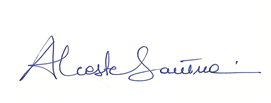 Bologna, 27 settembre 2017Con la presente desidero invitarTi alla lezione che il Professor Andrè den Exter (Erasmus University Rotterdam) (https://www.eur.nl/eshpm/onderzoek/eu_projecten/jean_monnet_programme/) terrà sul tema: “Cross-border health care: the implications of Directive 2011/24/EU”. La lezione, che si colloca al termine del Corso di “International Law & Health”, corso del primo anno della Laurea Magistrale in Health Economics and Management (HEM), si svolgerà martedì, 24 ottobre 2017, dale 14.00 alle 17.00 presso la Scuola di Economia, Management e Statistica, Piazza Scaravilli, 2, aula 22.In quell’occasione, sarà anche presentato il nuovo volume curato dal Professor den Exter dal titolo “Cross-border health care and European Union Law”, che raccoglie i contributi di alcuni studiosi di diritto sanitario europeo (cfr. copertina e indice allegati).Al fine di agevolare l’organizzazione dell’evento, Ti sarei grato se vorrai inviarmi una e-mail (alceste.santuari@unibo.it) di conferma della Tua gradita partecipazione.Con molte cordialità.Alceste Santuari